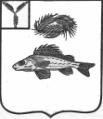 АДМИНИСТРАЦИЯДЕКАБРИСТСКОГО МУНИЦИПАЛЬНОГО ОБРАЗОВАНИЯЕРШОВСКОГО РАЙОНА САРАТОВСКОЙ ОБЛАСТИРАСПОРЯЖЕНИЕот 17 июня 2015 г.										№ 33«О выборе способа определения поставщика»В соответствии с Федеральным законом №44-ФЗ «О контрактной системе в сфере закупок товаров, работ, услуг для обеспечения государственных и муниципальных нужд»:Провести аукцион в электронной форме на выполнение работ по ремонту автомобильной дороги по ул. 27 съезда КПСС и ямочному ремонту автомобильных дорог пер. Школьный и ул. Садовая п. Целинный Ершовского района.Определить начальную (максимальную) цену контракта в размере 352 100  (триста пятьдесят две тысячи сто) рублей.Утвердить документацию аукциона в электронной форме согласно приложению.Глава администрацииДекабристского МО								Андрущенко В.А.